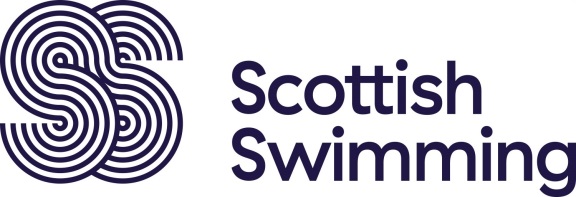 Section 1. Course Information Section 1. Course Information Section 1. Course Information Section 1. Course Information Section 1. Course Information Section 1. Course Information Section 1. Course Information Section 1. Course Information Section 1. Course Information Section 1. Course Information Section 1. Course Information Section 1. Course Information Section 1. Course Information Section 1. Course Information Section 1. Course Information Section 1. Course Information Section 1. Course Information Section 1. Course Information Discipline (please tick)Teaching AquaticsTeaching AquaticsTeaching AquaticsTeaching AquaticsTeaching AquaticsTeaching AquaticsTeaching AquaticsCourse CodeCourse CodeCourse CodeCourse Code016AUG009016AUG009016AUG009016AUG009016AUG009Discipline (please tick)Coaching SwimmingCoaching SwimmingCoaching SwimmingCoaching SwimmingCoaching SwimmingCoaching SwimmingCoaching SwimmingXCourse DatesCourse DatesCourse DatesCourse Dates7-9 Oct, 11-13 Nov, 25-27 Nov7-9 Oct, 11-13 Nov, 25-27 Nov7-9 Oct, 11-13 Nov, 25-27 Nov7-9 Oct, 11-13 Nov, 25-27 Nov7-9 Oct, 11-13 Nov, 25-27 NovDiscipline (please tick)Coaching DivingCoaching DivingCoaching DivingCoaching DivingCoaching DivingCoaching DivingCoaching DivingCourse VenueCourse VenueCourse VenueCourse VenueArbroath & PerthArbroath & PerthArbroath & PerthArbroath & PerthArbroath & PerthDiscipline (please tick)Coaching Water PoloCoaching Water PoloCoaching Water PoloCoaching Water PoloCoaching Water PoloCoaching Water PoloCoaching Water PoloCourse TutorCourse TutorCourse TutorCourse TutorTBCTBCTBCTBCTBCDiscipline (please tick)Coaching Synchronised SwimmingCoaching Synchronised SwimmingCoaching Synchronised SwimmingCoaching Synchronised SwimmingCoaching Synchronised SwimmingCoaching Synchronised SwimmingCoaching Synchronised SwimmingCourse OrganiserCourse OrganiserCourse OrganiserCourse OrganiserLisa HoustonLisa HoustonLisa HoustonLisa HoustonLisa HoustonAre you applying for Bursary? Please tickAre you applying for Bursary? Please tickAre you applying for Bursary? Please tickAre you applying for Bursary? Please tickAre you applying for Bursary? Please tickAre you applying for Bursary? Please tickAre you applying for Bursary? Please tickAre you applying for Bursary? Please tickYes – Please complete section 3Yes – Please complete section 3Yes – Please complete section 3Yes – Please complete section 3Yes – Please complete section 3Yes – Please complete section 3Yes – Please complete section 3Yes – Please complete section 3Yes – Please complete section 3Are you applying for Bursary? Please tickAre you applying for Bursary? Please tickAre you applying for Bursary? Please tickAre you applying for Bursary? Please tickAre you applying for Bursary? Please tickAre you applying for Bursary? Please tickAre you applying for Bursary? Please tickAre you applying for Bursary? Please tickNoNoNoNoNoNoNoNoNoSection 2. Candidate Information Please ensure this section is completed in block capitals to avoid certification errors. There will be a charge for any certification changes/ re-issues. **required for certificationSection 2. Candidate Information Please ensure this section is completed in block capitals to avoid certification errors. There will be a charge for any certification changes/ re-issues. **required for certificationSection 2. Candidate Information Please ensure this section is completed in block capitals to avoid certification errors. There will be a charge for any certification changes/ re-issues. **required for certificationSection 2. Candidate Information Please ensure this section is completed in block capitals to avoid certification errors. There will be a charge for any certification changes/ re-issues. **required for certificationSection 2. Candidate Information Please ensure this section is completed in block capitals to avoid certification errors. There will be a charge for any certification changes/ re-issues. **required for certificationSection 2. Candidate Information Please ensure this section is completed in block capitals to avoid certification errors. There will be a charge for any certification changes/ re-issues. **required for certificationSection 2. Candidate Information Please ensure this section is completed in block capitals to avoid certification errors. There will be a charge for any certification changes/ re-issues. **required for certificationSection 2. Candidate Information Please ensure this section is completed in block capitals to avoid certification errors. There will be a charge for any certification changes/ re-issues. **required for certificationSection 2. Candidate Information Please ensure this section is completed in block capitals to avoid certification errors. There will be a charge for any certification changes/ re-issues. **required for certificationSection 2. Candidate Information Please ensure this section is completed in block capitals to avoid certification errors. There will be a charge for any certification changes/ re-issues. **required for certificationSection 2. Candidate Information Please ensure this section is completed in block capitals to avoid certification errors. There will be a charge for any certification changes/ re-issues. **required for certificationSection 2. Candidate Information Please ensure this section is completed in block capitals to avoid certification errors. There will be a charge for any certification changes/ re-issues. **required for certificationSection 2. Candidate Information Please ensure this section is completed in block capitals to avoid certification errors. There will be a charge for any certification changes/ re-issues. **required for certificationSection 2. Candidate Information Please ensure this section is completed in block capitals to avoid certification errors. There will be a charge for any certification changes/ re-issues. **required for certificationSection 2. Candidate Information Please ensure this section is completed in block capitals to avoid certification errors. There will be a charge for any certification changes/ re-issues. **required for certificationSection 2. Candidate Information Please ensure this section is completed in block capitals to avoid certification errors. There will be a charge for any certification changes/ re-issues. **required for certificationSection 2. Candidate Information Please ensure this section is completed in block capitals to avoid certification errors. There will be a charge for any certification changes/ re-issues. **required for certificationSection 2. Candidate Information Please ensure this section is completed in block capitals to avoid certification errors. There will be a charge for any certification changes/ re-issues. **required for certificationFirst Name(s) to appear on certificateFirst Name(s) to appear on certificateSurnameSurnameSurnameDOB  **DOB  **GenderGenderGenderSASA Mship No.SASA Mship No.SASA Mship No.AddressPost CodeAddressPost CodePrevious Address (please complete where applicable) Previous Address (please complete where applicable) Previous Address (please complete where applicable) Previous Address (please complete where applicable) Previous Address (please complete where applicable) Previous Address (please complete where applicable) Email Address **Email Address **Tel No.Tel No.Special Provisions:Special Provisions:Special Provisions:SCN (9 digits) **SCN (9 digits) **SCN (9 digits) **SCN (9 digits) **SCN (9 digits) **SCN (9 digits) **SCN Numbers have been allocated by the SQA since 1979, if you think that you have a number your SCN details can be generated by calling the SQA helpdesk on 0345 279 1000SCN Numbers have been allocated by the SQA since 1979, if you think that you have a number your SCN details can be generated by calling the SQA helpdesk on 0345 279 1000SCN Numbers have been allocated by the SQA since 1979, if you think that you have a number your SCN details can be generated by calling the SQA helpdesk on 0345 279 1000SCN Numbers have been allocated by the SQA since 1979, if you think that you have a number your SCN details can be generated by calling the SQA helpdesk on 0345 279 1000SCN Numbers have been allocated by the SQA since 1979, if you think that you have a number your SCN details can be generated by calling the SQA helpdesk on 0345 279 1000SCN Numbers have been allocated by the SQA since 1979, if you think that you have a number your SCN details can be generated by calling the SQA helpdesk on 0345 279 1000SCN Numbers have been allocated by the SQA since 1979, if you think that you have a number your SCN details can be generated by calling the SQA helpdesk on 0345 279 1000SCN Numbers have been allocated by the SQA since 1979, if you think that you have a number your SCN details can be generated by calling the SQA helpdesk on 0345 279 1000SCN Numbers have been allocated by the SQA since 1979, if you think that you have a number your SCN details can be generated by calling the SQA helpdesk on 0345 279 1000SCN Numbers have been allocated by the SQA since 1979, if you think that you have a number your SCN details can be generated by calling the SQA helpdesk on 0345 279 1000SCN Numbers have been allocated by the SQA since 1979, if you think that you have a number your SCN details can be generated by calling the SQA helpdesk on 0345 279 1000SCN Numbers have been allocated by the SQA since 1979, if you think that you have a number your SCN details can be generated by calling the SQA helpdesk on 0345 279 1000SCN Numbers have been allocated by the SQA since 1979, if you think that you have a number your SCN details can be generated by calling the SQA helpdesk on 0345 279 1000SCN Numbers have been allocated by the SQA since 1979, if you think that you have a number your SCN details can be generated by calling the SQA helpdesk on 0345 279 1000SCN Numbers have been allocated by the SQA since 1979, if you think that you have a number your SCN details can be generated by calling the SQA helpdesk on 0345 279 1000SCN Numbers have been allocated by the SQA since 1979, if you think that you have a number your SCN details can be generated by calling the SQA helpdesk on 0345 279 1000SCN Numbers have been allocated by the SQA since 1979, if you think that you have a number your SCN details can be generated by calling the SQA helpdesk on 0345 279 1000SCN Numbers have been allocated by the SQA since 1979, if you think that you have a number your SCN details can be generated by calling the SQA helpdesk on 0345 279 1000Section 3. Bursary InformationCONFIRMATION OF UNIT 2 ASSESSMENTS MUST BE RECEIVED BEFORE BURSARY APPLICATION WILL BE PROCESSED – BURSARY PAYMENT FORMS MUST BE RECEIVED WITHIN 3 MONTHS OF THE COURSE START DATESection 3. Bursary InformationCONFIRMATION OF UNIT 2 ASSESSMENTS MUST BE RECEIVED BEFORE BURSARY APPLICATION WILL BE PROCESSED – BURSARY PAYMENT FORMS MUST BE RECEIVED WITHIN 3 MONTHS OF THE COURSE START DATESection 3. Bursary InformationCONFIRMATION OF UNIT 2 ASSESSMENTS MUST BE RECEIVED BEFORE BURSARY APPLICATION WILL BE PROCESSED – BURSARY PAYMENT FORMS MUST BE RECEIVED WITHIN 3 MONTHS OF THE COURSE START DATESection 3. Bursary InformationCONFIRMATION OF UNIT 2 ASSESSMENTS MUST BE RECEIVED BEFORE BURSARY APPLICATION WILL BE PROCESSED – BURSARY PAYMENT FORMS MUST BE RECEIVED WITHIN 3 MONTHS OF THE COURSE START DATESection 3. Bursary InformationCONFIRMATION OF UNIT 2 ASSESSMENTS MUST BE RECEIVED BEFORE BURSARY APPLICATION WILL BE PROCESSED – BURSARY PAYMENT FORMS MUST BE RECEIVED WITHIN 3 MONTHS OF THE COURSE START DATESection 3. Bursary InformationCONFIRMATION OF UNIT 2 ASSESSMENTS MUST BE RECEIVED BEFORE BURSARY APPLICATION WILL BE PROCESSED – BURSARY PAYMENT FORMS MUST BE RECEIVED WITHIN 3 MONTHS OF THE COURSE START DATESection 3. Bursary InformationCONFIRMATION OF UNIT 2 ASSESSMENTS MUST BE RECEIVED BEFORE BURSARY APPLICATION WILL BE PROCESSED – BURSARY PAYMENT FORMS MUST BE RECEIVED WITHIN 3 MONTHS OF THE COURSE START DATESection 3. Bursary InformationCONFIRMATION OF UNIT 2 ASSESSMENTS MUST BE RECEIVED BEFORE BURSARY APPLICATION WILL BE PROCESSED – BURSARY PAYMENT FORMS MUST BE RECEIVED WITHIN 3 MONTHS OF THE COURSE START DATESection 3. Bursary InformationCONFIRMATION OF UNIT 2 ASSESSMENTS MUST BE RECEIVED BEFORE BURSARY APPLICATION WILL BE PROCESSED – BURSARY PAYMENT FORMS MUST BE RECEIVED WITHIN 3 MONTHS OF THE COURSE START DATESection 3. Bursary InformationCONFIRMATION OF UNIT 2 ASSESSMENTS MUST BE RECEIVED BEFORE BURSARY APPLICATION WILL BE PROCESSED – BURSARY PAYMENT FORMS MUST BE RECEIVED WITHIN 3 MONTHS OF THE COURSE START DATESection 3. Bursary InformationCONFIRMATION OF UNIT 2 ASSESSMENTS MUST BE RECEIVED BEFORE BURSARY APPLICATION WILL BE PROCESSED – BURSARY PAYMENT FORMS MUST BE RECEIVED WITHIN 3 MONTHS OF THE COURSE START DATESection 3. Bursary InformationCONFIRMATION OF UNIT 2 ASSESSMENTS MUST BE RECEIVED BEFORE BURSARY APPLICATION WILL BE PROCESSED – BURSARY PAYMENT FORMS MUST BE RECEIVED WITHIN 3 MONTHS OF THE COURSE START DATESection 3. Bursary InformationCONFIRMATION OF UNIT 2 ASSESSMENTS MUST BE RECEIVED BEFORE BURSARY APPLICATION WILL BE PROCESSED – BURSARY PAYMENT FORMS MUST BE RECEIVED WITHIN 3 MONTHS OF THE COURSE START DATESection 3. Bursary InformationCONFIRMATION OF UNIT 2 ASSESSMENTS MUST BE RECEIVED BEFORE BURSARY APPLICATION WILL BE PROCESSED – BURSARY PAYMENT FORMS MUST BE RECEIVED WITHIN 3 MONTHS OF THE COURSE START DATESection 3. Bursary InformationCONFIRMATION OF UNIT 2 ASSESSMENTS MUST BE RECEIVED BEFORE BURSARY APPLICATION WILL BE PROCESSED – BURSARY PAYMENT FORMS MUST BE RECEIVED WITHIN 3 MONTHS OF THE COURSE START DATESection 3. Bursary InformationCONFIRMATION OF UNIT 2 ASSESSMENTS MUST BE RECEIVED BEFORE BURSARY APPLICATION WILL BE PROCESSED – BURSARY PAYMENT FORMS MUST BE RECEIVED WITHIN 3 MONTHS OF THE COURSE START DATESection 3. Bursary InformationCONFIRMATION OF UNIT 2 ASSESSMENTS MUST BE RECEIVED BEFORE BURSARY APPLICATION WILL BE PROCESSED – BURSARY PAYMENT FORMS MUST BE RECEIVED WITHIN 3 MONTHS OF THE COURSE START DATESection 3. Bursary InformationCONFIRMATION OF UNIT 2 ASSESSMENTS MUST BE RECEIVED BEFORE BURSARY APPLICATION WILL BE PROCESSED – BURSARY PAYMENT FORMS MUST BE RECEIVED WITHIN 3 MONTHS OF THE COURSE START DATEAmount of Bursary Applied forAmount of Bursary Applied forAmount of Bursary Applied forAmount of Bursary Applied forAmount of Bursary Applied forPayment MethodPayment MethodPayment MethodPayment MethodBACSBACSBACSBank Details Required for payment to be processedBank Details Required for payment to be processedBank Details Required for payment to be processedBank Details Required for payment to be processedBank Details Required for payment to be processedBank Details Required for payment to be processedBank Details Required for payment to be processedBank Details Required for payment to be processedBank Details Required for payment to be processedBank Details Required for payment to be processedBank Details Required for payment to be processedBank Details Required for payment to be processedBank Details Required for payment to be processedBank Details Required for payment to be processedBank Details Required for payment to be processedBank Details Required for payment to be processedBank Details Required for payment to be processedBank Details Required for payment to be processedAccount No.Account No.Account No.Account No.Sort CodeSort CodeSort CodeSort CodeName of Account holderName of Account holderName of Account holderName of Account holderIf you would like confirmation of payment to be sent please complete contact name and details below.If you would like confirmation of payment to be sent please complete contact name and details below.If you would like confirmation of payment to be sent please complete contact name and details below.If you would like confirmation of payment to be sent please complete contact name and details below.If you would like confirmation of payment to be sent please complete contact name and details below.If you would like confirmation of payment to be sent please complete contact name and details below.If you would like confirmation of payment to be sent please complete contact name and details below.If you would like confirmation of payment to be sent please complete contact name and details below.If you would like confirmation of payment to be sent please complete contact name and details below.If you would like confirmation of payment to be sent please complete contact name and details below.If you would like confirmation of payment to be sent please complete contact name and details below.If you would like confirmation of payment to be sent please complete contact name and details below.If you would like confirmation of payment to be sent please complete contact name and details below.If you would like confirmation of payment to be sent please complete contact name and details below.If you would like confirmation of payment to be sent please complete contact name and details below.If you would like confirmation of payment to be sent please complete contact name and details below.If you would like confirmation of payment to be sent please complete contact name and details below.If you would like confirmation of payment to be sent please complete contact name and details below.PLEASE CONTINUE FORM OVERLEAFPLEASE CONTINUE FORM OVERLEAFPLEASE CONTINUE FORM OVERLEAFPLEASE CONTINUE FORM OVERLEAFPLEASE CONTINUE FORM OVERLEAFPLEASE CONTINUE FORM OVERLEAFPLEASE CONTINUE FORM OVERLEAFPLEASE CONTINUE FORM OVERLEAFPLEASE CONTINUE FORM OVERLEAFPLEASE CONTINUE FORM OVERLEAFPLEASE CONTINUE FORM OVERLEAFPLEASE CONTINUE FORM OVERLEAFPLEASE CONTINUE FORM OVERLEAFPLEASE CONTINUE FORM OVERLEAFPLEASE CONTINUE FORM OVERLEAFPLEASE CONTINUE FORM OVERLEAFPLEASE CONTINUE FORM OVERLEAFPLEASE CONTINUE FORM OVERLEAFScottish Swimming use onlyScottish Swimming use onlyScottish Swimming use onlyScottish Swimming use onlyScottish Swimming use onlyScottish Swimming use onlyScottish Swimming use onlyScottish Swimming use onlyScottish Swimming use onlyScottish Swimming use onlyScottish Swimming use onlyScottish Swimming use onlyScottish Swimming use onlyScottish Swimming use onlyScottish Swimming use onlyScottish Swimming use onlyScottish Swimming use onlyScottish Swimming use onlyUnit 6 assessedUnit 6 assessedUnit 6 assessedUnit 6 assessedUnit 6 assessed90% attendance achieved90% attendance achieved90% attendance achieved90% attendance achievedSASA MemberSASA MemberSASA MemberSASA MemberSASA MemberAmount AwardedAmount AwardedAmount AwardedAmount AwardedNominal CodeNominal CodeNominal CodeNominal CodeNominal Code710471047104710471047104DescriptionDescriptionDescriptionDescriptionUKCC L1 BursaryUKCC L1 BursaryUKCC L1 BursaryAuthorised byAuthorised byAuthorised byAuthorised byAuthorised byDate to FinanceDate to FinanceDate to FinanceDate to FinanceFinance Process DateFinance Process DateFinance Process DateFinance Process DateFinance Process DateFinance Ref No.Finance Ref No.Finance Ref No.Finance Ref No.Section 4. Declaration please sign in space providedSection 4. Declaration please sign in space providedSection 4. Declaration please sign in space providedSection 4. Declaration please sign in space providedCandidate Declaration Candidate Declaration Candidate Declaration Candidate Declaration I confirm that the evidence which will be submitted by me is wholly my own work.I confirm that I have attached a signed code of conduct and code of Ethics and confirm that I have read, understood and will abide by this policy.I confirm then I have been made aware of the reassessment policy and that this can be found in the document Policies and Operations Manual for Scottish Swimming Courses.I give permission for my personal details to be forwarded by the centre to SQA for registration and data entry purposes and I understand that the centre may receive or open correspondence from SQA on my behalf. I confirm that I have been made aware of Scottish Swimming’s policies on Equal Opportunities, Reasonable Adjustments, Appeals, Equity, Data Protection, Child Protection, Complaints, Code of Ethics and Malpractice.I have made the course organiser and tutor aware of any reasonable adjustments required in relation to assessment and examinations and have provided evidence of my needs.I confirm that the evidence which will be submitted by me is wholly my own work.I confirm that I have attached a signed code of conduct and code of Ethics and confirm that I have read, understood and will abide by this policy.I confirm then I have been made aware of the reassessment policy and that this can be found in the document Policies and Operations Manual for Scottish Swimming Courses.I give permission for my personal details to be forwarded by the centre to SQA for registration and data entry purposes and I understand that the centre may receive or open correspondence from SQA on my behalf. I confirm that I have been made aware of Scottish Swimming’s policies on Equal Opportunities, Reasonable Adjustments, Appeals, Equity, Data Protection, Child Protection, Complaints, Code of Ethics and Malpractice.I have made the course organiser and tutor aware of any reasonable adjustments required in relation to assessment and examinations and have provided evidence of my needs.I confirm that the evidence which will be submitted by me is wholly my own work.I confirm that I have attached a signed code of conduct and code of Ethics and confirm that I have read, understood and will abide by this policy.I confirm then I have been made aware of the reassessment policy and that this can be found in the document Policies and Operations Manual for Scottish Swimming Courses.I give permission for my personal details to be forwarded by the centre to SQA for registration and data entry purposes and I understand that the centre may receive or open correspondence from SQA on my behalf. I confirm that I have been made aware of Scottish Swimming’s policies on Equal Opportunities, Reasonable Adjustments, Appeals, Equity, Data Protection, Child Protection, Complaints, Code of Ethics and Malpractice.I have made the course organiser and tutor aware of any reasonable adjustments required in relation to assessment and examinations and have provided evidence of my needs.I confirm that the evidence which will be submitted by me is wholly my own work.I confirm that I have attached a signed code of conduct and code of Ethics and confirm that I have read, understood and will abide by this policy.I confirm then I have been made aware of the reassessment policy and that this can be found in the document Policies and Operations Manual for Scottish Swimming Courses.I give permission for my personal details to be forwarded by the centre to SQA for registration and data entry purposes and I understand that the centre may receive or open correspondence from SQA on my behalf. I confirm that I have been made aware of Scottish Swimming’s policies on Equal Opportunities, Reasonable Adjustments, Appeals, Equity, Data Protection, Child Protection, Complaints, Code of Ethics and Malpractice.I have made the course organiser and tutor aware of any reasonable adjustments required in relation to assessment and examinations and have provided evidence of my needs.Scottish Swimming Child Protection and Code of Ethics declarationScottish Swimming Child Protection and Code of Ethics declarationScottish Swimming Child Protection and Code of Ethics declarationScottish Swimming Child Protection and Code of Ethics declarationI acknowledge that I am aware of, have read and agreed to abide by the Scottish Swimming Child protection procedures and the current version of the Code of Ethics. In particular I understand that any contravention by me if any of the provisions of these Procedures and code may give rise to a complaint being made against me under the SASA Judicial Laws and;/or may give rise to the suspension or withdrawal of any certificate that I may have been awarded by or via the training provider.I acknowledge that I am aware of, have read and agreed to abide by the Scottish Swimming Child protection procedures and the current version of the Code of Ethics. In particular I understand that any contravention by me if any of the provisions of these Procedures and code may give rise to a complaint being made against me under the SASA Judicial Laws and;/or may give rise to the suspension or withdrawal of any certificate that I may have been awarded by or via the training provider.I acknowledge that I am aware of, have read and agreed to abide by the Scottish Swimming Child protection procedures and the current version of the Code of Ethics. In particular I understand that any contravention by me if any of the provisions of these Procedures and code may give rise to a complaint being made against me under the SASA Judicial Laws and;/or may give rise to the suspension or withdrawal of any certificate that I may have been awarded by or via the training provider.I acknowledge that I am aware of, have read and agreed to abide by the Scottish Swimming Child protection procedures and the current version of the Code of Ethics. In particular I understand that any contravention by me if any of the provisions of these Procedures and code may give rise to a complaint being made against me under the SASA Judicial Laws and;/or may give rise to the suspension or withdrawal of any certificate that I may have been awarded by or via the training provider.Teacher and Coach Code of ConductTeacher and Coach Code of ConductTeacher and Coach Code of ConductTeacher and Coach Code of ConductA responsible sports coach or teacher helps the development of individuals through improving their performance. This is achieved by: Identifying and meeting the needs of individuals Improving Performance through a progressive programme of safe, guided practice measured performance and/ or competition Creating an environment in which individuals are motivated to maintain participation and improve performance. Teachers and Coaches should comply with the principles of good ethical practice listed below. A teacher or coach must at all times: Abide by the Scottish Swimming and Club Child Protection policies and procedures Respect the rights, dignity and worth of every person and treat everyone equally within the context of their sport. Place the well0being and safety of the performer above the development of performance. Coaches and teachers should follow all guidelines laid down by the sport’s governing body and hold appropriate insurance cover. Develop and appropriate working relationship with performers (especially children), based on mutual trust and respect. Coaches and teachers must not exert undue influence to obtain personal benefit or reward. In particular, coaches and teachers must not use their position to establish or pursue a sexual or improper relationship with an athlete or someone close to them. Encourage and guide performers to accept responsibility for their own behaviour and performance. Hold relevant, recommended, up to date and nationally recognised governing body coaching or teaching qualifications. Ensure that activities they direct or advocate are appropriate for the age, maturity, experience and ability of the individual. Clarify, at the outset, with performers (and where appropriate with their parents) exactly what is expected of them and what performers are entitled to expect from their coach and teacher. A contract may sometimes be appropriate. Co-operate fully with other specialists (e.g. other coaches, teachers, officials, sport scientists, doctors, and physiotherapists) in the best interests of the performer. Always promote the positive aspects of their sport (e.g. fair play) and never condone rule violations or the use of prohibited substances. Consistently display high standards of behaviour and appearance 
DECLARATION: I agree to abide by the above principles and understand that any breaches of the code will be dealt with in accordance with SASA judicial laws. I understand that a breach may result in removal of my licence.By signing below you are agreeing to the above Declarations, Scottish Swimming Child Protection, Code of Ethics and the Teacher/Coach Code of Conduct. A responsible sports coach or teacher helps the development of individuals through improving their performance. This is achieved by: Identifying and meeting the needs of individuals Improving Performance through a progressive programme of safe, guided practice measured performance and/ or competition Creating an environment in which individuals are motivated to maintain participation and improve performance. Teachers and Coaches should comply with the principles of good ethical practice listed below. A teacher or coach must at all times: Abide by the Scottish Swimming and Club Child Protection policies and procedures Respect the rights, dignity and worth of every person and treat everyone equally within the context of their sport. Place the well0being and safety of the performer above the development of performance. Coaches and teachers should follow all guidelines laid down by the sport’s governing body and hold appropriate insurance cover. Develop and appropriate working relationship with performers (especially children), based on mutual trust and respect. Coaches and teachers must not exert undue influence to obtain personal benefit or reward. In particular, coaches and teachers must not use their position to establish or pursue a sexual or improper relationship with an athlete or someone close to them. Encourage and guide performers to accept responsibility for their own behaviour and performance. Hold relevant, recommended, up to date and nationally recognised governing body coaching or teaching qualifications. Ensure that activities they direct or advocate are appropriate for the age, maturity, experience and ability of the individual. Clarify, at the outset, with performers (and where appropriate with their parents) exactly what is expected of them and what performers are entitled to expect from their coach and teacher. A contract may sometimes be appropriate. Co-operate fully with other specialists (e.g. other coaches, teachers, officials, sport scientists, doctors, and physiotherapists) in the best interests of the performer. Always promote the positive aspects of their sport (e.g. fair play) and never condone rule violations or the use of prohibited substances. Consistently display high standards of behaviour and appearance 
DECLARATION: I agree to abide by the above principles and understand that any breaches of the code will be dealt with in accordance with SASA judicial laws. I understand that a breach may result in removal of my licence.By signing below you are agreeing to the above Declarations, Scottish Swimming Child Protection, Code of Ethics and the Teacher/Coach Code of Conduct. A responsible sports coach or teacher helps the development of individuals through improving their performance. This is achieved by: Identifying and meeting the needs of individuals Improving Performance through a progressive programme of safe, guided practice measured performance and/ or competition Creating an environment in which individuals are motivated to maintain participation and improve performance. Teachers and Coaches should comply with the principles of good ethical practice listed below. A teacher or coach must at all times: Abide by the Scottish Swimming and Club Child Protection policies and procedures Respect the rights, dignity and worth of every person and treat everyone equally within the context of their sport. Place the well0being and safety of the performer above the development of performance. Coaches and teachers should follow all guidelines laid down by the sport’s governing body and hold appropriate insurance cover. Develop and appropriate working relationship with performers (especially children), based on mutual trust and respect. Coaches and teachers must not exert undue influence to obtain personal benefit or reward. In particular, coaches and teachers must not use their position to establish or pursue a sexual or improper relationship with an athlete or someone close to them. Encourage and guide performers to accept responsibility for their own behaviour and performance. Hold relevant, recommended, up to date and nationally recognised governing body coaching or teaching qualifications. Ensure that activities they direct or advocate are appropriate for the age, maturity, experience and ability of the individual. Clarify, at the outset, with performers (and where appropriate with their parents) exactly what is expected of them and what performers are entitled to expect from their coach and teacher. A contract may sometimes be appropriate. Co-operate fully with other specialists (e.g. other coaches, teachers, officials, sport scientists, doctors, and physiotherapists) in the best interests of the performer. Always promote the positive aspects of their sport (e.g. fair play) and never condone rule violations or the use of prohibited substances. Consistently display high standards of behaviour and appearance 
DECLARATION: I agree to abide by the above principles and understand that any breaches of the code will be dealt with in accordance with SASA judicial laws. I understand that a breach may result in removal of my licence.By signing below you are agreeing to the above Declarations, Scottish Swimming Child Protection, Code of Ethics and the Teacher/Coach Code of Conduct. A responsible sports coach or teacher helps the development of individuals through improving their performance. This is achieved by: Identifying and meeting the needs of individuals Improving Performance through a progressive programme of safe, guided practice measured performance and/ or competition Creating an environment in which individuals are motivated to maintain participation and improve performance. Teachers and Coaches should comply with the principles of good ethical practice listed below. A teacher or coach must at all times: Abide by the Scottish Swimming and Club Child Protection policies and procedures Respect the rights, dignity and worth of every person and treat everyone equally within the context of their sport. Place the well0being and safety of the performer above the development of performance. Coaches and teachers should follow all guidelines laid down by the sport’s governing body and hold appropriate insurance cover. Develop and appropriate working relationship with performers (especially children), based on mutual trust and respect. Coaches and teachers must not exert undue influence to obtain personal benefit or reward. In particular, coaches and teachers must not use their position to establish or pursue a sexual or improper relationship with an athlete or someone close to them. Encourage and guide performers to accept responsibility for their own behaviour and performance. Hold relevant, recommended, up to date and nationally recognised governing body coaching or teaching qualifications. Ensure that activities they direct or advocate are appropriate for the age, maturity, experience and ability of the individual. Clarify, at the outset, with performers (and where appropriate with their parents) exactly what is expected of them and what performers are entitled to expect from their coach and teacher. A contract may sometimes be appropriate. Co-operate fully with other specialists (e.g. other coaches, teachers, officials, sport scientists, doctors, and physiotherapists) in the best interests of the performer. Always promote the positive aspects of their sport (e.g. fair play) and never condone rule violations or the use of prohibited substances. Consistently display high standards of behaviour and appearance 
DECLARATION: I agree to abide by the above principles and understand that any breaches of the code will be dealt with in accordance with SASA judicial laws. I understand that a breach may result in removal of my licence.By signing below you are agreeing to the above Declarations, Scottish Swimming Child Protection, Code of Ethics and the Teacher/Coach Code of Conduct. Print Name:Date:Signed :